Правовое противодействие экстремизму начинается с самого малого. Прежде всего – профилактика. Это подготовка и реализация уполномоченными органами целого комплекса мер: социально-экономических, политических, воспитательных, информационных, правовых, организационных, специальных оперативно-розыскных и так далее. Они должны выявить и пресечь терроризм и экстремизм в самом зародыше, установить причины их появления, устранить условия, в которых они появляются, минимизировать их последствия. Эти задачи помимо государства должны выполнять и все представители гражданского общества. Закон Российской Федерации «О противодействии экстремистской деятельности» В соответствующем законе о противодействии экстремистской деятельности прописано, что в РФ запрещено создавать религиозные и общественные организации и объединения, целью или действиями которых является экстремизм. Недопустимо: Насильственно изменять конституционный строй и нарушать целостность РФ. Публично оправдывать терроризм и его деятельность. Возбуждать социальную, расовую, национальную и религиозную рознь. Пропагандировать исключительность, превосходство или неполноценность человека по признакам его расовой, социальной, религиозной, языковой или национальной принадлежности, его отношения к религии. Нарушать права, свободы, законные интересы гражданина по причине его расовой, социальной, религиозной, языковой или национальной принадлежности, а также по поводу его отношения к религии. Препятствовать осуществлению избирательных прав граждан, возможности участвовать в референдумах, а также недопустимо нарушать тайну голосования вкупе с насилием или угрозой применения его. Препятствовать деятельности государственных ведомств и органов самоуправления, избиркомов, любых религиозных и общественных учреждений и объединений вкупе с насилием или угрозой применения его.Совершать преступления по мотивам, которые указаны пунктом «е» первой части статьи 63 УК РФ. Пропагандировать и публично демонстрировать нацистскую символику и атрибутику, а также сходные с ними до степени смешения. Публично призывать к осуществлению этих деяний, а также продавать экстремистские материалы, изготавливать и хранить их для массового распространения. Организовывать и подготавливать эти деяния, подстрекать к их осуществлению. Финансировать указанные деяния, содействовать их организации, а также подготовке и осуществлению, даже путём предоставления базы: материально-технической или полиграфической, телефонной или любого другого вида связи. Сюда же относится и оказание услуг информационного плана. Составитель: Юркова Н.В.библиограф методико-библиографического отдела МУК «ЦБ Белгородского района»Адрес:Белгородская обл.,Белгородский р-он,С. Стрелецкое, ул. Королева, 44308511Тел./факс: 38-83-91Е-mail: biblbel2015@yandex.ruСайт: http://biblbel.ru/    МУК «Центральная районная библиотека Белгородского района»                                                                                             16+                                                                                           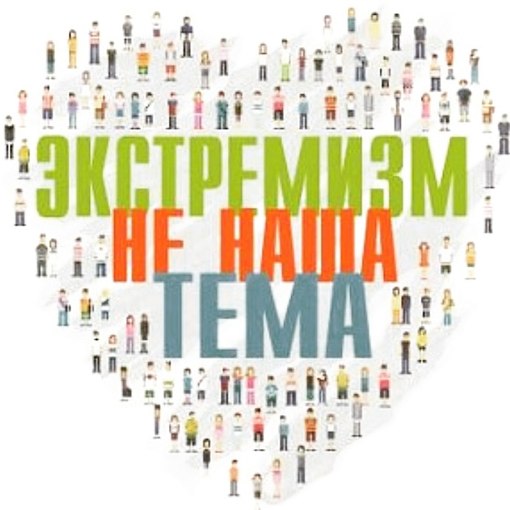 Белгород2018Абызов, К. Р. О системе предупреждения экстремизма в России / К. Р. Абызов // Российский следователь. - 2014. - № 24. - С. 30-34.Бельский, В. Ю. Технологии противодействия молодежному экстремизму в условиях глобализации / В. Ю. Бельский // Аlma mater (Вестник высшей школы). - 2016. - № 5.Гегель, Л. А. Государственная молодежная политика: российский и зарубежный опыт преодоления экстремизма / Л. А. Гегель, Е. О. Казакова, О. И. Косых // Аlma mater (Вестник высшей школы). - 2016. - № 5. - C. 59-64.Глазков, А. А. О некоторых правовых мерах, направленных на оказание противодействия преступности, сформированной на этнической основе / А. А. Глазков // Закон и право. - 2015. - № 6. - С. 157-160.Зыков, В. В. Профилактика и меры противодействия зарождению экстремистских идей в молодежной среде / В. В. Зыков, Д. В. Лекомцев, А. В. Самошин // Библиотека криминалиста. - 2015. - № 5. - С. 251-257.Иваненков, С. П. Эффективная государственная молодежная политика — средство профилактики экстремизма молодежи / С. П. Иваненков, А. Ж. Кусжанова // Аlma mater (Вестник высшей школы). - 2016. - № 5. - C. 54-58.Куватов, В. И. Противодействие террористическим и экстремистским организациям в сети Интернет / В. И. Куватов // Вестник С.-Петерб. ун-та МВД России. - 2015. - № 1. - С. 91-94.Культура как фактор укрепления социального порядка и противодействия молодежному экстремизму (по материалам социологических опросов студентов Ростовской области) / В. И. Филоненко [и др.] // Аlma mater (Вестник высшей школы). - 2016. - № 5. - C. 72-75.Лимарева, Е. С. Общегосударственная система противодействия терроризму и экстремизму: понятие, задачи, направления деятельности / Е. С. Лимарева // Наука и практика. - 2014. - № 1. - С. 83-86.Лурье, Л. И. Что может противопоставить молодежному экстремизму современное образование? / Л. И. Лурье, М. Л. Лурье // Аlma mater (Вестник высшей школы). - 2016. - № 5. - C. 33-38.Маздогова, З. З. Воспитание толерантности в молодежной среде как фактор профилактики экстремизма / З. З. Маздогова // Философия права. - 2014. - № 3. - С. 64-67.Никитина, Л. Е. Молодежный экстремизм: понятие, сущность, меры противодействия / Л. Е. Никитина // Аlma mater (Вестник высшей школы). - 2016. - № 5. - C. 22-26.Попов, В. А. Профилактика молодежного экстремизма в современном российском обществе / В. А. Попов // Педагогика. - 2015. - № 2. - С. 85-88.Татаров, Л. А. Молодежный экстремизм. Вопросы противодействия: отечественный и зарубежный опыт / Л. А. Татаров // Закон и право. - 2014. - № 6. - С. 20-23.Тухланова, О. Е. Контрпропагандистские методы противодействия экстремизму в средствах массовой информации и информационно-телекоммуникационной сети "Интернет" / О. Е. Тухланова // Закон и право. - 2014. - № 4. - С. 106-108.Филатова, С. Безопасность - дело коллективное / С. Филатова // Труд. - 2010. - 3 дек. - С. 4.Шитов, С. Б. Высшее образование как антитеза молодежного экстремизма (социально-философский взгляд) / С. Б. Шитов // Аlma mater (Вестник высшей школы). - 2016. - № 5. - C. 38-41.Штейнбух, А. Г. Взаимодействие государственных органов, СМИ и общества в сфере противодействия идеологии терроризма и экстремизма в информационном поле / А. Г. Штейнбух // Вестник Национального антитеррористического комитета. - 2014. - № 2. - С. 33-37.Шхагапсоев, З. Л. Молодежный экстремизм и профилактика в современных условиях / З. Л. Шхагапсоев // Философия права. - 2014. - № 5. - С. 45-50.Этнический экстремизм в молодежной среде: диагностика и перспективы преодоления / В.П. Бабинцев, Б.В. Заливанский, Е.В. Самохваловаи // Мир России. - 2011. - № 1. - С. 74-87.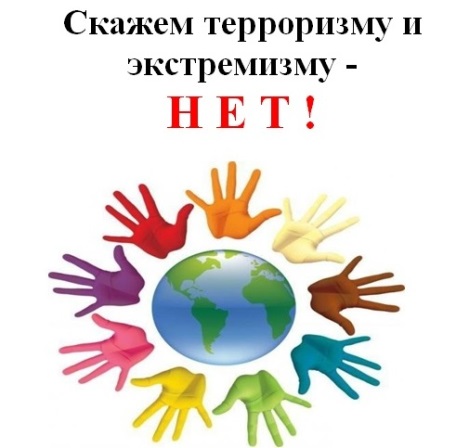 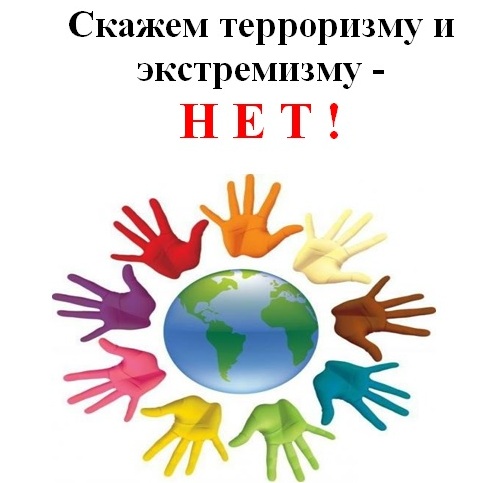 